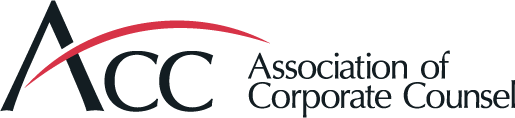 MemoTo:	International Legal Affairs Network LeadershipFrom:	Keilon J. Forest, Director of Practice NetworksDate:	December 9, 2020Re:	2021 Annual Meeting Call for Programs Data In anticipation of the 2021 Annual Meeting Call for Programs, below you will find data to aid the International Legal Affairs Network in developing its program submissions. All data provided is representative of relevant activity from the past two fiscal years (October 1, 2018 through September 30, 2020).2018-2020 Annual Meeting International LEgal Affairs Submission2018-2020 InternatioNAl Legal Affairs Network SURVEY Suggested TopicsPrivacy Developments & Practical AdviceBest Practices in Multinational GovernanceDEI in the Boardroom: CA and BeyondRather than writing out the name of each idea in multiple fields, I just use the number as a quick reference ----Issues to consider for privacy, employment and collecting and copying laptops, phones and email.Ultimate Beneficial Ownership laws right to impose vaccine requirements for employers in the EU, LatinAmericaUnique issues with B2B online international sales;   A comparison of judicial enforcement of limitation of liability clauses (e.g., some countries will not permit limitation of liabilities in the case of product defects) - a discussion of the enforcement scope of these clauses;  an international comparison of manufacturer non-waivable obligations; International administration and management of legal hold orders.Considerations for Employers with an international work from home workforce.New Canadian Privacy Laws ('Bill C-11'):  The Consumer Privacy Protection ActInternational Distribution/Agency Law, Cross-Border Marketing - Best practices for companies selling new products internationally. Avoiding pitfalls when a common product is marketed/sold globally.Contracting issues, intellectual property protection, and employment law considerations across a variety of jurisdictionsComparison of international compliance topics:  data privacy, anti-bribery, export and importation, human interest (trafficking, persecution, environment) International real estate acquisitions and dispositions. Hiring and Managing international legal teams.Planning for BrexitBuilding your personal brandNegotiating and drafting international contractsEU’s General Data Protection RegulationEthics and compliance issues in international supply chain agreements2018-2020 ILA NETWORK Online Event Attendance NumbersAPAC Call (APAC) – Short (15 to 30-minute) presentations on the latest legal trends made on the monthly Network Teleconference calls. Available live or on-demand through the ACC Education Archive. No CLE/CPD credit available.EMEA Call (EMEA) – One-hour live presentations on the latest legal trends. Available live or on-demand through the ACC Education Archive. CLE/CPD credit available for a fee.Legal Quick Hit (LQH) – Short (20 to 45-minute) presentations on the latest legal trends made on the monthly Network Teleconference calls. Available live or on-demand through the ACC Education Archive. No CLE/CPD credit available.Roundtable Discussion (R) – Thirty-minute to one hour live presentations on the latest legal trends featuring an interactive discussion between two or more industry or topic area experts. Available live or on-demand through the ACC Education Archive. No CLE/CPD credit available.Webcast (W) – One-hour live presentations on the latest legal trends. Available live or on-demand through the ACC Education Archive. CLE/CPD credit available for a fee.2018-2020 Popular LAW DEPartment management Network Legal Resources(The resources below include all resources during the period with 50 or more views.)2018-2019 Popular International Legal Affairs NETWORK eGroup Discussion Topics
(The topics below include all substantive eGroup discussions during the period with 3 or more replies.)Important Dates*ACC confirms program organizer and speaker submissions on rolling basisSessionAttendees20202020International Business Challenges - You Need a Map to Keep Track!176Adjusting to a New General Counsel or CEO271Interactive Roundtable Discussions About Challenges and Best Practices for Global Legal Departments114International Distribution Chains & Contracts130Innovation and the Evolution of the Legal Industry: Can Innovation Improve the Delivery of, and Access to, Legal Services?DeferredInvestigating misconduct in foreign jurisdictions: practical tipsDeclinedImmigration Law and Your WorkforceDeclined20192019The Brexit Exit90International Internet Regulation71Blockchain Regulations Around the Globe75International Licensing Agreements209Collaborating Successfully with Multinational Teams107The Rules Are Different; We’re a Non-profit, Not a BusinessDeclined2018 2018 Setting Up International Corporate Governance286Cross-Border Employee Issues for US Companies201Limitation of Liability Around the Globe388Establishing a Foreign Subsidiary149Comprehensive Third-Party Due Diligence for Cross-Border Business104Developing a Cross-Border Compliance ProgramDeclinedHiring and Transferring Employees InternationallyDeclinedMarketing Campaigns in International MarketsDeclinedKnow the difference between your company¹s IRR and its ROI? Understanding “Need to Know” Financial and Accounting MetricsDeclinedDateEvent TitleEvent TypeAttendees11/12/2020The Room Where It Happens: Building Relationships in a Digital AgeLQH6811/11/2020APAC: The Room Where It Happens: Building Relationships in a Digital AgeAPAC239/21/2020APAC: Challenges in International BusinessAPAC179/10/2020Challenges in International Business: Reflections & Takeaways from the Corona CrisisLQH188/25/2020APAC: Investigating Misconduct in Foreign JurisdictionsAPAC198/13/2020Investigating Misconduct in Foreign JurisdictionsLQH457/9/2020To Trace or Not to Trace?: Compliance in the Era of COVID-19 and Remote SurveillanceLQH417/8/2020APAC: To Trace or Not to Trace?: Compliance in the Era of COVID-19 and Remote SurveillanceAPAC116/11/2020International Distribution Chain & ContractsLQH386/10/2020APAC: International Distribution Chains: Trips and TrapsAPAC175/14/2020Managing Diversity of Legal Approaches with the Default Rules in the UNIDROIT  Principles of International Commercial ContractsLQH365/13/2020APAC: Managing Local Issues: Tips and TrapsAPAC534/9/2020Force Majeure and Business Interruption in the Time of COVID-19LQH1014/8/2020APAC: Force Majeure and Business Interruption in the Time of COVID-19APAC203/12/2020Immigration LawLQH43/11/2020APAC: Immigration LawAPAC142/13/2020How Multinational Companies Can Navigate the U.S. Federal Court SystemLQH1012/12/2019When to Choose a Foreign Forum to Maximize EffectLQH2011/14/2019Strategies for Avoiding Applicable Laws in Remote JurisdictionsLQH359/12/2019International Dispute Resolution Tips, Tricks and TrapsLQH128/8/2019Cross Border Contracts and Potential Pitfalls for CompaniesLQH08/7/2019APAC: Cross Border Contracts and Potential Pitfalls for CompaniesAPAC07/11/2019Hot Topics and Legal Challenges that Global Companies are Facing TodayLQH247/10/2019APAC: Hot Topics and Legal Challenges that Global Companies are Facing TodayAPAC36/13/2019Now What? Multinational Corporations Facing More Employment Lawsuits from All FrontsLQH346/12/2019APAC: Now What? Multinational Corporations Facing More Employment Lawsuits from All FrontsAPAC35/9/2019Employment: Hiring and Transferring of Employees InternationallyLQH405/8/2019Employment: Hiring and Transferring of Employees InternationallyAPAC154/11/2019Developing a Cross-border ProgramLQH664/10/2019APAC: Developing a Cross-border ProgramAPAC123/14/2019Social Media Ethics in the Modern AgeLQH223/13/2019Social Media in the Modern AgeAPAC112/14/2019US Tariffs on Steel, Aluminum and Products from ChinaLQH342/13/2019APAC: International Trade -- TariffsAPAC81/10/20192018 Cybersecurity Round-up: A Global PerspectiveLQH471/9/2019APAC: 2018 Cybersecurity Round-up: A Global PerspectiveAPAC1112/13/2018The United States–Mexico–Canada Agreement: Changes Important to Business in the New Agreement How They May Affect YouLQH179/13/2018Cybersecurity and the GDPRLQH339/12/2018APAC: Cybersecurity and the GDPRAPAC148/9/2018International Arbitration - What MattersLQH257/12/2018Buying and Leasing Real Estate: A Cross-Border ComparisonLQH326/14/2018International Trade – Minimize Risk While Creating OpportunitiesLQH416/13/2018APAC: International Trade – Minimize Risk While Creating OpportunitiesAPAC185/10/2018Third Party Litigation FundingLQH165/9/2018APAC: Third Party Litigation FundingAPAC84/12/2018The Do's and Don'ts for Employers to Avoid Allegations of Wage DisparityLQH294/11/2018APAC: The Do's and Don'ts for Employers to Avoid Allegations of Wage DisparityAPAC23/8/2018Sexual Harassment - What it Means, How to Prevent it, Complaint Investigation, and Crucial PoliciesLQH493/7/2018APAC: Sexual Harassment - What it Means, How to Prevent it, Complaint Investigation, and Crucial PoliciesAPAC172/8/2018Cryptocurrencies, Blockchain, and the LawLQH662/7/2018APAC: Cryptocurrencies, Blockchain, and the LawAPAC181/11/2018Navigating the NAFTA Crossroads: The NAFTA Renegotiations and What They Mean for BusinessLQH4112/19/2017APAC: Project Bank Accounts and Trust Structures to Protect Downstream Project PaymentsAPAC712/14/2017The EU General Data Protection Regulation –  Perspectives on Business Opportunities and Practice Management Challenges from Primerus members in Europe and the America’sLQH8111/9/2017Legal Professional Privilege and Attorney Secrecy in the EU: The Landscape in the Wake of the German Freshfields Firm RaidLQH47Resource TitleViewsStatutory Director or Nominal Director?173Resignation as Managing Director of a German GmbH110Employees' Rights to Claim Against the Employer for Novel Coronavirus Infection101The Parent Company's Right to Issue Instructions51What Should A Termination Agreement Contain?168Why is it Dangerous to Exclude Arbitration as an Option?50Proper Due Diligence Investigations76DateSubject2/18/2020corporate housekeeping in Poland8/10/2020reminding departing employees of  confidentiality obligations4/22/2019FCPA speakers12/12/2018Country-by-Country Research Support3/28/2019Establishing Offices in India, Indonesia, and Brazil11/26/2018German and Corporate and Contract Counsel7/26/2019Chilean Counsel11/5/2018German Employment Counsel1/28/2019Hiring first international in house counsel4/15/2019Looking for local Malaysian Counsel Referral6/10/2019Columbian Attorney Referral9/13/2019need a part-time lawyer10/1/2018Peruvian lawyer5/2/2019Seeking Legal Counsel in London, England5/9/2019Recommendations for Corporate Counsel in Spain                 Item                Date                Date Program Idea Submission Deadline Program Idea Submission Deadline Wed., Feb. 3, 2021 Program Selection Notifications Sent Program Selection Notifications Sent Wed., March 31, 2021 Program Organizer Submission Deadline* Program Organizer Submission Deadline* Wed., April 14, 2021 Speaker Submission Deadline* Speaker Submission Deadline* Fri., June 4, 2021 Course Material Submission Deadline Course Material Submission Deadline Tues., Aug. 31, 2021 